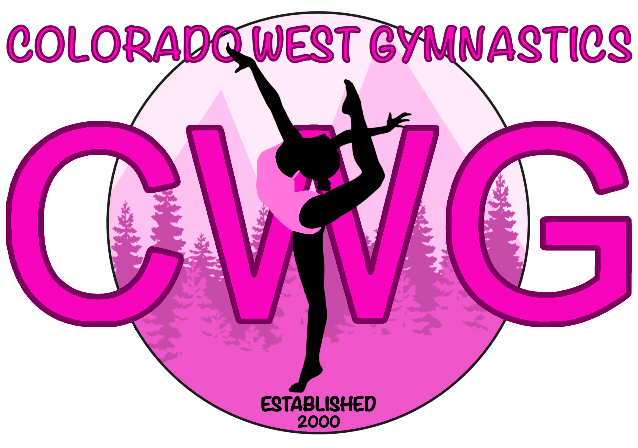 SUMMER PASS NOW AVAILABLE 45 Minute Classes - $85           60 Minute Classes $90Use during the months of June and JulyPay for 6 classes instead of 7Makes planning summer vacation easySaves your spot for the fall **Weeks Available for Use – June1, June 7, June 14, June 21, July 12, July 19, and July 26Colorado West Gymnastics will be closed June 28th through July 10th   